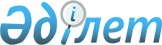 О внесении изменения и дополнения в постановление Правительства Республики Казахстан от 26 июля 2007 года № 633 "О дивидендах на государственные пакеты акций и доходах на государственные доли участия в организациях"
					
			Утративший силу
			
			
		
					Постановление Правительства Республики Казахстан от 5 мая 2018 года № 244. Утратило силу постановлением Правительства Республики Казахстан от 27 марта 2020 года № 142
      Сноска. Утратило силу постановлением Правительства РК от 27.03.2020 № 142.
      Правительство Республики Казахстан ПОСТАНОВЛЯЕТ:
      1. Внести в постановление Правительства Республики Казахстан от 26 июля 2007 года № 633 "О дивидендах на государственные пакеты акций и доходах на государственные доли участия в организациях" следующие изменение и дополнение:
      в приложении 3-2 к указанному постановлению:
      строку, порядковый номер 9, исключить;
      дополнить строкой, порядковый номер 10, следующего содержания:
      "10. Товарищество с ограниченной ответственностью "Международное информационное агентство "Казинформ".".
      2. Настоящее постановление вводится в действие со дня его подписания.
					© 2012. РГП на ПХВ «Институт законодательства и правовой информации Республики Казахстан» Министерства юстиции Республики Казахстан
				
      Премьер-Министр
Республики Казахстан

Б. Сагинтаев
